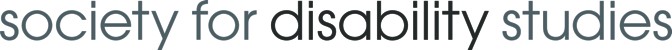 SHORT TERM SPECIAL INCENTIVES FROM OCTOBER TO DECEMBER 2017Individual Memberships(You may also complete and submit this online via our website, disstudies.org.)PO Box 5570Eureka, CA 95502Membership in the Society for Disability Studies is based on a calendar year. All memberships expire on December 31(except the Lifetime Membership). Individuals who join during the last quarter of the year will be members for the balance of the current year in addition to the next full calendar year. See the SDS website for more information about Individual Memberships. Remember, all the SPECIAL offers here expire on 12/31/2017!Section 1: Personal InformationName:  Title/Position:  Affiliation:  Mailing Address:  City:  State/Province:  Zip/Postal Code:  Country:  Telephone:  Email Address:  Other Notes:  SDS Membership History:  This is my first Membership in SDS.  I was a Member prior to 2016 but not in 2016-17.  I am renewing from my 2016-17 Membership.Type of Individual Membership: Professional Membership. $150. Sustaining Membership. $225. Student/Low Income/Retired/Developing World Membership. $40. Please Specify. Undergraduate  Graduate Student Post-Doctoral Studies Retired Underemployed Low/Fixed-Income From Global South, Post-Soviet Societies, Indigenous Peoples, etc. Other. What?  Lifetime Membership Paying First Half:  $750. Lifetime Membership Paying Second Half:  $750. Lifetime Membership Paid in Full:  $1,500.Section 3: Payment InformationTotal Amount Due for Dues:   $150    $225    $40    $500    $750    $1,500    $200    $5,000Consider a Donation in Addition to Your Dues:  Membership Sponsorship:  AMOUNT?   Research & Publication (DSQ) Fund:  AMOUNT?   Accommodations Fund:  AMOUNT?   General Fund:  AMOUNT? Total Amount Enclosed for Dues and Donations:  $Payment Method, via our Online Store is the Preferred Option: By Credit Card via our online store: <https://squareup.com/store/society-for-disability-studies> Check (Made out to SDS and Mailed to PO Box 5570, Eureka, CA 95502) Other (For other payment options or invoicing please contact Susan@disstudies.org.)By Credit Card Below: MC  Visa  AMEX  Discover Name as on Account Card:  Account Number:  Expiration Date (MM/YY):  Three-digit Security Code:  Billing Address:  Email Address:  E mail or Postal Mail this form and payment to:SDS Membership, PO Box 5570, Eureka, CA 95502  USA. – sds@disstudies.org. I understand that I will be added to the SDS Members Discussion Email List by default. I do not want to be on the main discussion list. I am interested in serving on an SDS Committee.